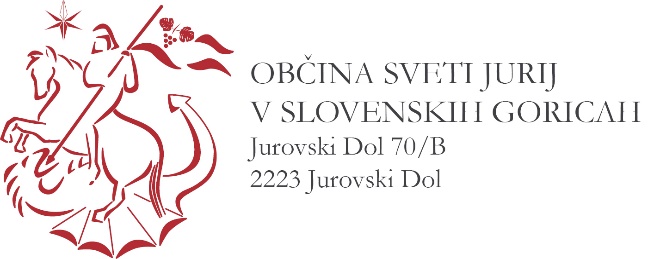         Komisija za mandatna vprašanja,                   volitve in imenovanjaIZJAVA in SOGLASJEK IMENOVANJU ZA PREDSTAVNIKA JAVNOSTI V SENATIH ZA REŠEVANJE PRITOŽB ZOPER DELO POLICISTOVIme in priimek ______________________________________________________________ , stanujoč ___________________________________________________________________ ,soglašams predlogom oz. imenovanjem za predstavnika javnosti v senatih za reševanje pritožb zoper delo policistov.Obenem izjavljam: da sem seznanjen/a, da bo Občina Sv. Jurij v Slov. goricah, Jurovski Dol 70b, 2223 Jurovski Dol, kot upravljavec osebnih podatkov, moje osebne podatke (ime in priimek, stalni naslov) obdelovala za namen predlaganja kandidata. Pravna podlaga za obdelavo je zakoniti interes v povezavi z izvajanjem javnih nalog. Občina bo osebne podatke hranila za čas trajanja mandata v primeru obdelave osebnih podatkov za izvajanje zakonitih pristojnosti občine v povezavi z izvajanjem javnih nalog, da sem polnoletni/a državljan/ka Republike Slovenije, da nisem bil/a pravnomočno obsojen/a za naklepno kaznivo dejanje, katerega storilec se preganja po uradni dolžnosti, da nisem v kazenskem postopku za naklepno kaznivo dejanje, katerega storilec se preganja po uradni dolžnosti, da nisem s pravnomočno odločbo obsojen/a za dva ali več prekrškov z znaki nasilja ali za tri ali več hujših prekrškov zoper varnost cestnega prometa, za katere so kot sankcija predpisane kazenske točke, da nisem javni/a uslužbenec/ka policije (policist/ka ali drug/a javni/a uslužbenec/ka, zaposlen/a v policiji) ali funkcionar/ka (sindikalni/a zaupnik/ca) reprezentativnih sindikatov policistov, da aktivno obvladam slovenski jezik. Seznanjen/a sem, da ima vsak posameznik pravico do preklica privolitve, pravico do vpogleda in informiranosti glede lastnih osebnih podatkov, popravka in dopolnitve, omejitve obdelave ali izbrisa osebnih podatkov, pravico do prenosljivosti, in sicer tako, da nas o tem obvesti pisno po pošti na naslov Občina Sveti Jurij v Slovenskih goricah, Jurovski Dol 70b, 2223 Jurovski Dol ali preko elektronske pošte obcina@obcinajurij.si. Na navedeni naslov lahko posameznik poda tudi ugovor v zvezi z obdelavo njegovih osebnih podatkov. Pooblaščena oseba za varstvo osebnih podatkov Občine Sveti Jurij v Slovenskih goricah je dr. Miha Dvojmoč in je dosegljiv na e-naslovu miha.dvojmoc@infocenter.si ali tel: 031 692 524.Datum: _____________________                                                                                               Podpis kandidata: ________________ 